Level 3 Digital Marketing Apprentice	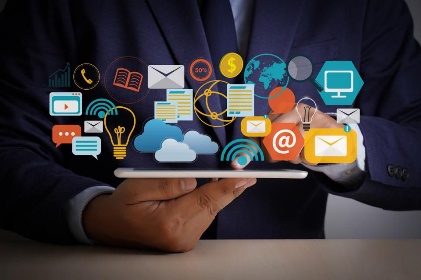 EBUSINESS UK LIMITEDeBusiness is looking for a Digital Marketing Apprentice to join their team in Blackburn to support them with their digital offering. Are you a digital whizz that’s ready for the challenge?Apprenticeship summaryWeekly wage - £145.25Working week - Days to be discussed at interview - Total hours per week: 35.00Expected duration - 24 monthsApprenticeship level - Advanced Level 3 (A level)As a marketing apprentice, your responsibilities would include:Brainstorming new and creative ideasInnovating and presenting new digital strategiesImplementing and supporting marketing strategies including social media, email, blog, display advertising, PPC, SEO and moreDriving traffic to company pagesUploading content to their websiteDeveloping engaging online contentMeasuring and reporting performance of digital marketing campaigns, and assess against goals, using SEMrush, Google Analytics, Google Search Console, Google AdWords, and other relevant sitesKeeping abreast of new digital marketing sites, technologies, and digital marketing trends; implementing these new technologies in developing clients’ campaignsIdentifying trends and insights, and optimising spend and performance based on the insightsRequirements and prospectsDesired skillsWilling to learn about Digital Marketing with the desire to pursue this as a careerGood attention to detail and accuracyExcellent written and verbal communication skillsAn understanding of marketing is desirableKnowledge of Social MediaComputer LiteratePersonal qualitiesA keen interest in Digital Marketing and Social MediaWell organisedMotivatedFriendlyDesired qualificationsGCSE grade A-C (8-4) English and maths or equivalentFuture prospectsPotential progression opportunities upon completion of apprenticeshipAbout the employerWith 20+ years’ experience in the Digital World ensures we know what is required to take you to the top of Google’s search results and deliver results that work for you. We work with ambitious companies to grow and increase their businesses by improving online traffic & leads.Employer - EBUSINESS UK LIMITED - https://www.ebusinessuk.com/Address - Capricorn House 1st Floor, Capricorn Park, Blakewater Road, Blackburn, BB1 5QRTraining providerBLACKBURN COLLEGEApplications for this apprenticeship are being processed by Blackburn CollegeContact - Apprenticeship Team 01254 292500 apprenticeships@blackburn.ac.ukDigital Marketing Level 3 Apprenticeship Standard 